       《在线课堂》学习单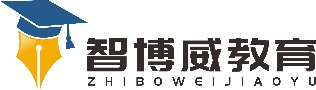                 班 级 ：         姓 名：             单元语文6年级上册第2单元课题6.狼牙山五壮士温故知新0、回忆学过的课文《小英雄雨来》。把故事经过写下来。                                                         。自主攀登1、根据意思写词语。形容情绪高涨、激动。             （        ）形容说话办事坚决果断，毫不犹豫。 （        ）形容处于有利的地位或傲视他人。   （        ）2、看拼音写词语。  rì kòu        xǐ yuè          yì lì（      ）    （       ）    （       ）  Xuán yá      shān jiàn        báo zi （        ）       （         ）        （          ）3、狼牙山五壮士分别是：                                                              。4、从文中摘抄体现五位壮士英雄气概的句子。                                                              。稳中有升5、学习了这篇课文，我想对无数的革命先烈们说：                                                             。说句心里话